<Commission>{TRAN}Közlekedési és Idegenforgalmi Bizottság</Commission><RefProc>2020/2071(INI)</RefProc><Date>{12/05/2020}12.5.2020</Date><TitreType>VÉLEMÉNYTERVEZET</TitreType><CommissionResp>a Közlekedési és Idegenforgalmi Bizottság részéről</CommissionResp><CommissionInt>a Környezetvédelmi, Közegészségügyi és Élelmiszer-biztonsági Bizottság részére</CommissionInt><Titre>a gyógyszerhiányról – hogyan kezeljük az egyre növekvő problémát?</Titre><DocRef>(2020/2071(INI))</DocRef>A vélemény előadója: <Depute>Marco Campomenosi</Depute>PA_NonLegJAVASLATOKA Közlekedési és Idegenforgalmi Bizottság felkéri a Környezetvédelmi, Közegészségügyi és Élelmiszer-biztonsági Bizottságot mint illetékes bizottságot, hogy állásfoglalásra irányuló indítványába foglalja bele az alábbi módosításokat:A.	mivel a gyógyszerhiány problémája a tagállamokban egyre súlyosabbá válik az EU termelési kapacitásának hiánya és az ágazatban működő iparágaink harmadik országok más piacaira való áthelyezése miatt;B.	mivel a szállítás és a logisztika irányítása alapvető fontosságú a gyógyszerek, gyógyszerkészítmények, orvosi felszerelések, egyéni védőeszközök, egyéb orvosi felszerelések és nyersanyagok szállítása szempontjából, nem utolsósorban a szállítási lánc növekvő összetettsége miatt;C.	mivel magas szintű biztonsági normákat kell garantálni, és mivel a gyógyszerészeti szabályozásnak biztosítania kell a tagállamok közötti gyógyszerellátás minőségét, biztonságát és hatékonyságát;1.	felhívja a tagállamokat, hogy fokozzák együttműködésüket annak érdekében, hogy a jobb láthatóság és a hatékonyabb nyomon követés révén javítsák az értékesítési láncot, különösen a határokon átnyúló útvonalakon, és hozzanak létre olyan folyosókat, ahol az egészségügyi felszerelések szállítása elsőbbséget élvez;2.	hangsúlyozza, hogy a tagállamok ipari termelésének a nemzeti költségvetési politikák keretében létrehozott kedvező gazdasági feltételek révén történő fellendítése hatékonyabb és fenntarthatóbb logisztikai hálózatot eredményezne, miközben csökkentené a szállítási útvonalak hosszát, ezáltal csökkentené a kibocsátásokat, enyhítené a környezetre gyakorolt hatást és javítaná a belső piac működését; 3.	felhívja a tagállamokat, hogy a hatékony gyógyszerellátás érdekében fogadjanak el stratégiai terveket meglévő infrastruktúrájuk korszerűsítésére; szükségesnek tartja a szűk keresztmetszetek megszüntetését, az intermodalitás fellendítését (a vasútra való átállás támogatása mellett), a fő csomópontok (kikötők, repülőterek és intermodális platformok) finanszírozását, valamint a különböző típusú áruk – többek között a vegyipar és a gyógyszeripar szempontjából döntő fontosságú veszélyes áruk – szállításának javítását;4.	hangsúlyozza az informatikai rendszerek fontosságát a szállítási logisztikai láncban részt vevő különböző szereplők – köztük a vámhatóságok – közötti információcsere megkönnyítésében a gyógyszerek tagállamokon belüli forgalmazásának optimalizálása és az ellátási idők hatékonyabb tervezése érdekében;5.	megjegyzi annak fontosságát, hogy mind a közlekedési infrastruktúra, mind a munkavállalók számára magas szintű biztonsági normákat biztosítsanak, lehetővé téve az ellátási lánc jelentős volumenének fennakadások és egészségügyi kockázatok nélküli kezelését; 6.	hangsúlyozza annak fontosságát, hogy helyi és regionális szinten figyelembe vegyék a sajátos közlekedési igényeket, különösen a vidéki, hegyvidéki és szigeti területeken, amelyekhez nehezebb hozzáférni, és amelyek magasabb szállítási költségekkel járnak; megjegyzi, hogy a piacon új automatizált kézbesítési eszközök – például drónok – állnak rendelkezésre, amelyek segíthetik az üzemeltetőket az e területekhez való hozzáférésben;7.	megjegyzi, hogy a Covid19-világjárvány rávilágított az európai termelési rendszer gyenge pontjaira, és kiemelte annak fontosságát, hogy a gyógyszereket a jövőben esetlegesen felmerülő sürgős és kivételes körülmények között gyorsan kézbesítsék.Európai Parlament2019-2024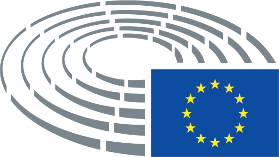 